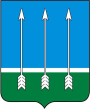 Администрациязакрытого административно - территориального образования Озерный Тверской областиП О С Т А Н О В Л Е Н И Е31.03.2022                                                                                                 № 76О проведении месячника по благоустройству и наведению санитарного порядка на территории ЗАТО Озерный Тверской области	В целях обеспечения мероприятий по выполнению неотложных работ по благоустройству, озеленению и уборке территории, созданию благополучной санитарно-эпидемиологической обстановки в соответствии с Правилами благоустройства территории городского округа ЗАТО Озерный Тверской области, утвержденными Решением Думы ЗАТО Озерный от 13.10.2017 года № 64, статьей 36 Устава ЗАТО Озерный администрация ЗАТО Озерный постановляет: 1. Провести в период с 11 апреля 2022 года по 10 мая 2022 года месячник по благоустройству, озеленению и санитарной очистке территории ЗАТО Озерный Тверской области.2. Утвердить состав комиссии по контролю над проведением месячника по благоустройству и наведению санитарного порядка (Приложение 1).3. Отделу по строительству и ЖКХ администрации ЗАТО Озерный разработать план мероприятий по благоустройству и наведению санитарного порядка на территории ЗАТО Озерный Тверской области до 06.04.2022 года.4. Заместителю главы администрации ЗАТО Озерный по вопросам  ЖКХ А.А.Васильеву, руководителю отдела по строительству и ЖКХ администрации ЗАТО Озерный  С.А. Федотовой провести организационные мероприятия по обеспечению выполнения работ по благоустройству и санитарной очистке придомовых, внутриквартальных территорий, улиц, спортивных сооружений, мест торговли, а также приведения в порядок фасадов зданий и иных территорий, закрепленных за соответствующими организациями, силами организаций, учреждений, предприятий, образовательных учреждений и населения.5. Руководителю отдела  строительства и ЖКХ администрации ЗАТО Озерный С.А.Федотовой разработать планы-задания по благоустройству и озеленению территорий для организаций и учреждений различных форм собственности.6. Руководителям организаций и учреждений различных форм собственности:6.1. Организовать благоустройство, озеленение и уборку прилегающей и закрепленной территории в соответствии с планами-заданиями;6.2. Согласовать с МБУ «Дорсервис» дату и время вывоза мусора. Организовать погрузку мусора;6.3. Содержать закрепленные и прилегаемые территории в санитарном порядке.7. Председателям КСЭГ организовать уборку закрепленной территории.8. Директору ООО «Управляющая компания Комсервис» в соответствии с Правилами и нормами технической эксплуатации жилищного фонда, утвержденными постановлением Госстроя РФ от 27 сентября 2003 года № 170, организовать:- уборку мест общего пользования, придомовых территорий;- уход за зелеными насаждениями;- провести ремонт малых архитектурных форм;- санитарную обработку  контейнерных площадок для сбора мусора.9. Руководителям предприятий, организаций, учреждений в период проведения месячника по благоустройству, еженедельно (каждую пятницу) представлять сведения в администрацию ЗАТО Озерный (руководителю отдела по строительству и ЖКХ С.А. Федотовой) о ходе проведения месячника на территории предприятия, организации, учреждения.10. Контроль за исполнением настоящего постановления возложить на заместителя главы администрации ЗАТО Озерный по вопросам ЖКХ       А.А. Васильева. 11. Опубликовать постановление в газете «Дни Озерного» и разместить на официальном сайте муниципального образования ЗАТО Озерный в сети Интернет (www.ozerny.ru).12. Постановление вступает в силу с даты опубликования.  Глава ЗАТО Озерный                                                                          Н.А. Яковлева                                                                                 Приложение 1к постановлению администрации   ЗАТО Озерный Тверской области	    от 31.03.2021 года № 76Состав комиссии по контролю над проведением месячника по благоустройству и наведению санитарного порядка на территории ЗАТО Озерный.Председатель комиссии –  А.А. Васильев, заместитель главы администрации ЗАТО Озерный по вопросам  ЖКХ.Члены комиссии:- С.А. Федотова, руководитель отдела по строительству и ЖКХ администрации ЗАТО Озерный;- А.А. Головин, директор МБУ «Дорсервис ЗАТО Озерный»; - Е.С. Чигрина, техник  ООО «УК Комсервис» (по согласованию),- З.П. Попова, техник ООО «УК Комсервис» » (по согласованию).Секретарь комиссии – Дульнева О.А,  старший инспектор отдела по  благоустройству и ЖКК МКУ «АТС ЗАТО Озерный».